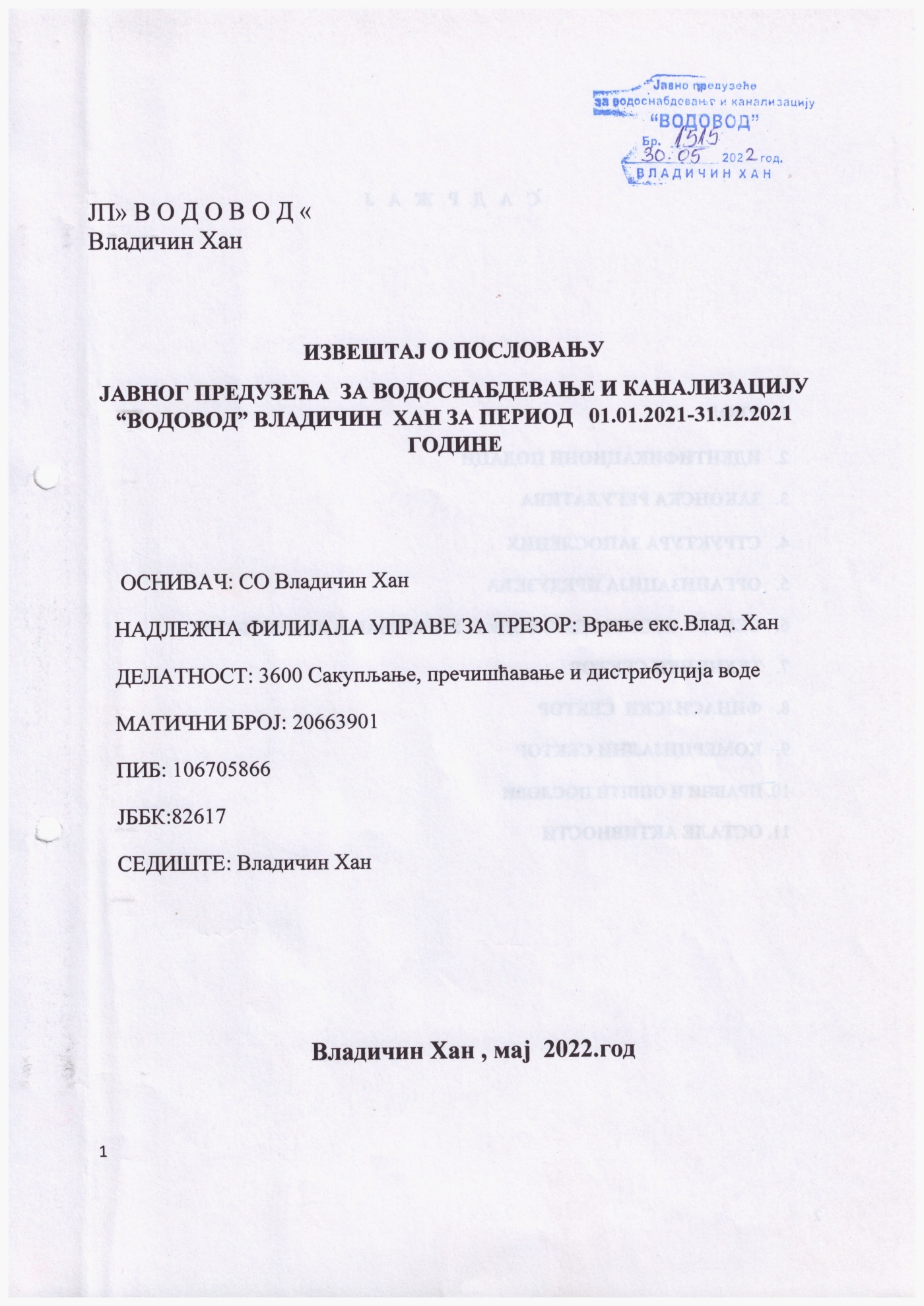 УВОДИДЕНТИФИКАЦИОНИ ПОДАЦИЗАКОНСКА РЕГУЛАТИВА СТРУКТУРА ЗАПОСЛЕНИХОРГАНИЗАЦИЈА ПРЕДУЗЕЋА СЕКТОР ПРОИЗВОДЊЕ ВОДЕ И УПРАВЉАЊА КВАЛИТЕТОМТЕХНИЧКИ СЕКТОРФИНАСИЈСКИ  СЕКТОР КОМЕРЦИЈАЛНИ СЕКТОРПРАВНИ И ОПШТИ ПОСЛОВИОСТАЛЕ АКТИВНОСТИ1.   УВОД    	Одлуком    Скупштине општине Владичин  Хан од 09.10.1963 године  основано је  Комунално Занатско Предузеће ‘’Водовод’’.  Под овим називом послује  до 18.12.1968.године када је  трансформисано у Комунално предузеће ‘’Јужна Морава’’  Владичин Хан .   Од  11.02.1975.године.  до  05.06.1990. године послује као Комунална радна организација ‘’Водовод’’ . Од 05.06.1990. године па до 10.08.2010. године  послује као ЈКП  Водовод Владичин Хан .  	На седници Скупштине општине Владичин Хан одржане 29.12.2009.године донета је Одлука о деоби  ЈКП ‘’Водовод’’ и на  два нова предузећа :1. Јавно предузеће за водоснабдевање   и канализацију Водовод Владичин Хан  2. Јавно предузеће за комунално уређење Владичин Хан. 	ЈКП   Водовод  брише се из регистра привредних субјеката решењем Агенције за привредне регистре БД број 86848/2010 од 10.08.2010 године   	 ЈП ” Водовод “ Владичин Хан регистрован је у Агенцији за привредне регистре БД број: 69814/2010 и почиње са радом 11.08.2010 године.2. ИДЕНТИФИКАЦИОНИ ПОДАЦИ1. Пословно име : ЈАВНО ПРЕДУЗЕЋЕ ЗА ВОДОСНАБДЕВАЊЕ И КАНАЛИЗАЦИЈУ ‘’ВОДОВОД ‘’ ВЛАДИЧИН ХАН ВЛАДИКЕ ПАЈСИЈА ББ2. Скраћено име : ЈП’’ВОДОВОД’’ВЛАДИЧИН ХАН3. Матични број:  206639014..ПИБ : 1067058665. Правна форма :Јавно предузеће             Директор :  Стојковић Весна  Назорни  одбор :   Пешић Драган -председник                                 Манчић Божидар- заменик                                  Пешић Јелена    –члан Делатност  предузећа је:                           Сакупљање,пречишћавање и дистрибуција воде            Споредне делатности:                            Одржавање канализације и канала за отпадне воде                           Постављање цевних инсталација и др.Текући рачуни код пословних банака: Банка Интеса -160-339609-40 Комерцијална банка - 205-160826-88 Поштанска штедионица -200-3445330101008-123. ЗАКОНСКА РЕГУЛАТИВАЈП” Водовод” Владичин Хан  у свом пословању примењује следећа законска,поџаконска и интерна акта од посебног значаја:• Закон о јавним предузећима ("Сл. гласник РС", бр. 15/2016),• Закон о јавној својини ("Сл. гласник РС", бр. 72/2011, 88/2013, 105/2014,104/2016 - др. закон, 108/2016, 113/2017 и 95/2018)• Закон о комуналним делатностима ("Сл. гласник РС", бр. 88/2011, 104/2016 и 95/2018)• Закон о локалној самоуправи ("Сл. гласник РС", бр. 129/2007, 83/2014 -др. закон,101/2016 -др. закон и 47/2018)• Закон о водама ("Сл. гласник РС", бр. 30/2010, 93/2012, 101/2016, 95/2018 и 95/2018 - др. Закон)• Закон о енергетици ("Сл. гласник РС", бр. 145/2014 и 95/2018 - др. закон)• Закон о заштити животне средине ("Сл. гласник РС", бр. 135/2004, 36/2009,36/2009 - др. закон, 72/2009 - др. закон, 43/2011 - одлука УС, 14/2016, 76/2018, 95/2018 - др. закон и 95/2018 - др. закон)• Закон о заштити потрошача ("Сл. гласник РС", бр. 62/2014, 6/2016 - др. закон и 44/2018 - др. Закон),• Закон о слободном приступу информација од јавног значаја ("Сл. гласник РС", бр. 120/2004, 54/2007, 104/2009 и 36/2010),• Закон о општој безбедности производа ("Сл. гласник РС", бр. 41/2009 и 77/2019)• Закон о безбедности и здрављу на раду ("Сл. гласник РС", бр. 101/2005, 91/2015 и 113/2017 - др. закон)• Закон о безбедности хране ("Сл. гласник РС", бр. 41/2009 и 17/2019)• Закон о буџетском систему ("Сл. гласник РС", бр. 54/2009, 73/2010, 101/2010, 101/2011, 93/2012, 62/2013, 63/2013 - испр., 108/2013, 142/2014, 68/2015 - др.закон, 103/2015, 99/2016, 113/2017, 95/2018, 31/2019 и 72/2019)• Закон о раду (“Сл.гласник РС”,бр.24/05, 61/05, 54/09, 32/13, 75/14, 13/17, 113/17 и 95/18.• Закон о рачуноводству ("Сл. гласник РС", бр. 62/2013 и 30/2018)• Закон о ревизији ("Сл. гласник РС", бр. 62/2013 и 30/2018)• Закон о јавним набавкама ("Сл. гласник РС", бр. 124/2012, 14/2015 и 68/2015),• Закон о утврђивању максималне зараде у јавном сектору ("Сл. гласник РС", бр.93/2012),• Закон о финансирању локалне самоуправе ("Сл. гласник РС", бр. 62/2006,47/2011, 93/2012, 99/2013 - усклађени дин. изн., 125/2014 - усклађени дин. изн.,95/2015 - усклађени дин. изн., 83/2016, 91/2016 - усклађени дин. изн., 104/2016 -др. закон, 96/2017 - усклађени дин. изн., 89/2018 - усклађени дин. изн., 95/2018 -др. закон и 86/2019 - усклађени дин.изн.),• Закон о начину одређивања максималног броја запослених у јавном сектору ("Сл. гласник РС", бр. 68/2015, 81/2016 - одлука УС и 95/2018)• Закон о озакоњењу објеката ("Сл. гласник РС", бр. 96/2015 и 83/2018),• Закон о планирању и изградњи ("Сл. гласник РС", бр. 72/2009, 81/2009 - испр.,64/2010 - одлука УС, 24/2011, 121/2012, 42/2013 - одлука УС, 50/2013 – одлука УС, 98/2013 - одлука УС, 132/2014, 145/2014, 83/2018, 31/2019, 37/2019 - др.закон и 9/2020)• Закон о ванредним ситуацијама ("Сл. гласник РС", бр. 87/2018)• Закон о одбрани ("Сл. гласник РС", бр. 116/2007, 88/2009, 88/2009 - др. закон,104/2009 - др. закон, 10/2015 и 36/2018),• Закон о приватном обезбеђењеу ("Сл. гласник РС", бр. 104/2013, 42/2015 и 87/2018 )• Закон о оружју и муницији ("Сл. гласник РС", бр. 20/2015, 10/2019 и 20/2020),• Закон о осигурању ("Сл. гласник РС", бр. 139/2014),• Закон о заштити од пожара ("Сл. гласник РС", бр. 111/2009, 20/2015, 87/2018 и 87/2018),• Закон о заштити података о личности ("Сл. гласник РС", бр. 87/2018),• Закон о прекршајима ("Сл. гласник РС", бр. 65/2013, 13/2016 и 98/2016 – одлука УС),• Закон о привредним преступима ("Сл. лист СФРЈ", бр. 4/77, 36/77 - испр., 14/85, 10/86, 74/87, 57/89 и 3/90 и "Сл. лист СРЈ", бр. 27/92, 16/93, 31/93, 41/93, 50/93, 24/94, 28/96 и 64/2001 и "Сл. гласник РС", бр. 101/2005 - др. закон),• Законик о кривичном поступку ("Сл. гласник РС", бр. 72/2011, 101/2011, 121/2012, 32/2013, 45/2013, 55/2014 и 35/2019),• Кривични законик ("Сл. гласник РС", бр. 85/2005, 88/2005 - испр., 107/2005 -испр., 72/2009, 111/2009, 121/2012, 104/2013, 108/2014, 94/2016 и 35/2019),• Одлука о усклађивању Одлуке о оснивању Јавног предузећа за водоснабдевање и канализацију “ Водовод “ Владићин Хан са Законом о јавним предузећима,• Статут ЈП Јавног предузећа за водоснабдевање и канализацију “ Водовод “ Владичин Хан  („Сл.гласник града Врања “, бр. 11/13,5/17,14/17)• Одлука о водоводу и канализацији  бр.679 од18.03.2021 године.• Правилник о организацији рада и систематизацији послова и радних задатака.• Правилник о хигијенској исправности воде за пиће ("Сл. лист СРЈ", бр. 42/98 и 44/99 и "Сл. гласник РС", бр. 28/2019)• Правилник о безбедности и здравља на раду.• Правилник о измени и допуни Правилника о раду Јавног предузећа за водоснабдевање и канализацију “ Водовод “ Владићин Хан • Правилник о кацеларијском и архивском пословању,• Правилник о начину решавања рекламација корисника комуналних услуга,4.СТРУКТУРА ЗАПОСЛЕНИХПо  Одлуци о максималном броју радника ЈП “Водовод “може да има 57 упошљених  радника на неодређено време.На дан 31.12.2021 год.  ЈП Водовод је имао 54 радника  на неодређено време  (1 у статусу „мировање“ радног односа)  и 6 радника на одређено време. По основу привремених и повремених послова није било ангажованих радника. По  уговору са Агенцијом за уступање људских ресурса  ангажована су 5 радника. 5.ОРГАНИЗАЦИЈА ПРЕДУЗЕЋА ЈП“ Водовод“Владичин Хан је организован тако да чини економску целину која у свом саставу има  пет сектора који послују преко организационих служби и то:1.	Сектор производње воде и управљања квалитетом2.	Технички сектор3.	Финасијско –економски сектор4.	Комерцијални сектор5.	Сектор правних и општих пословаУ извештајном периоду ЈП „Водовод“ Владичин Хан је редовно, и без застоја обављало своју основну делатност.6.СЕКТОР ПРОИЗВОДЊЕ ВОДЕ И УПРАВЉАЊА КВАЛИТЕТОМОсновна делатност сектора прераде воде орјентисана је ка крајњем кориснику у смислу испоруке здраве, хемијски и бактериолошки исправне воде за пиће која задовољава квалитетом и квантитетом, уз обавезу очувања животне средине и ширења свести о заштити животне средине.Квалитет воде је предмет редовног мониторинга интерне лабораторије ЈП Водовод чији се рад превасходно заснива на праћењу самог процеса прераде воде по фазама као и квалитета финалне воде која се испоручује потрошачима. На основу Закона о водама, здравствену исправност воде за пиће контролишу овлашћене здравствене установе од стране Министарства здравља, т.ј. Заводи за јавно здравље. Из напред наведених разлога у складу са Правилником о хигијенској исправности воде за пиће („Службени лист СРЈ”, бр. 42/98 и 44/98 и „Службени гласник РС”, број 28/19), хигијенска исправност воде коју ЈП „Водовод“  захвата, прерађује и испоручује потрошачима контролише се и од стране Завода за јавно здравље Врање и то 36 пута годишње . Сви резултати анализа урађених од стране Завода за јавно здравље контролишу се од стране Републичке санитарне инспекције на основу Закона о водама.Узоркована вода од стране Завода за Јавно Здравље Врање и то 224 узорака воде за пиће. При чему резултати анализе показују да су сви узорци хемијски и бактериолошки исправни, а вода одговара правилнику о хигијенској исправности воде за пиће.У хемијској лабораторији фабрике воде ,,Полом,, урађено је око 4000 физичко-хемијских анализа на 21 параметар ( фабрика воде и црпна станица) које показују да се су сви узорци питке воде исправни.Преглед извештаја Завода за јавно здравље Врање у периоду јануар –децембар 2021 г  Водоснабдевање градског водовода се врши из Власинског језера (довод воде за ХЕ "Врла 4"), преко постројења за прераду воде "Полом", инсталисаног капацитета125л/с,чији тренутни оптимални капацитет и износи 125 л/с. Код овог система постоји проблем јер се вода која се користи за снабдевање града узима из хидроенергетског система, те у периоду ремонта хидроцентрале у трајању око месец дана годишње град остаје без воде. У том случају користе се алтернативни бунари из изворишта "Сува Морава", у приобаљу Јужне Мораве чији капацитети не задовољавају у потпуности потребе града. Радни капацитет црпне станице "Сува Морава" којом се у дистрибуциони систем потискује вода из изворишта "Сува Морава" износи око 55 –60л/с. Из постојећег водовода снабдева се око 17.000 становника. Од овог броја у границама Плана, односно у насељу Владичин Хан, се налази око 8.350 становника, или 49%, док у насељима изван граница Плана живи око 8.650 становника или 51%. То значи да се од укупног броја потрошача, приближно 50% налази у граду, а 50% у селима.Постојећи главни објекти у водоводном систему Владичин Хан су:1.Постројење за припрему питке воде „Полом“ у коме се прерађује сирова вода из система ХЕ „Врла“. Захваћена вода се из затварачнице ХЕ Врла доводи челичним цевоводом Ø300 до прекидне коморе испред постројења а онда до шахта где је смештен мерач протока сирове воде. Технолошки поступак у садашњим условима рада постројења укључује фазу аерације,коагулације,флокулације,филтрације на пешчаним филтрима и дезинфекције. У саставу постројења је резервоар   питке воде од 400 м3    (170 м3 нехлорисане и 230 м3 хлорисане воде). (Кота дна резервоара је око 414 мнм). Инсталисани капацитет постројења је 125 л/с. Пречишћена хлорисана воде се из резервоара хлорисане воде одводи гравитационо према потрошачима и до градског дистрибуционог контрарезервоара „Калиманце“. 2.Резервоар питке воде у саставу постројења од 400 м33.Главни резервоар „Калиманце“запремине од 1000 м3 на коти 400мнв . У том резервоару су смештене две пумпе  (Тип ВП 50-4) за снабдевање потрошача изнад резервоара. Резервоар има доводно-одводну цев ПВЦ Ø400 и АЦЦØ200.4.Стари резервоар „Калиманце“ - запремине 400 м3, на коти 405 мнв.5.Резервоар Кржинце 1- запремине 50 м3, на коти 387 мнм. У том резервоару је инсталирана препумпна станица са две пумпе типа ВП32-4. Ова препумпна станица у спрези са бустер станицом која се налази на коти 443 мнв(тип пумпе 10СВ09Ф040Т) врши пуњење резервоара „Кржинце 2“  запремине 50 м3 који се налази на коти 500 мнв. Из резервоара Кржинце 2 повратним водом се снабдева село Кржинце а пумпом типа 6ГС30-4ОС врши се снабдевање села Манајле где је на коти 576 мнв изграђен резервоар од 2 м3, а одатле се гравитационо снабдева село.6. Пумпна станица „Сува Морава“ са пумпама инсталисане снаге90 кЊ и црпилишта запремине до 30 м3. Кота дна резервоара је 333 мнв. Капацитет изворишта је 55 л/с. Вода из седам експлоатационих бунара пумпама долази до сабирног бунара а одатле пумпама одводи до потрошача. Ово извориште се користи само у време ремонта ХЕ Врла, односно 30 дана у току године.7.Препумпна станица „Пољана 1“ са резервоаром од 50 м3. Постројење се састоји од три пумпе типа ВП 40-6.8.Препумпна станица „Пољана“ 2 са резервоаром од 3 м3 на коти око 408 мнв. Постројење се састоји од две пумпе типа ЦТВ 100 11/530, 7,5 кЊ.9.Препумпна станица Житорађе са резервоаром од 3 м3. Постројење се састоји од две пумпе  типа МВИ 812. Ова препумпна станица служи за снабдевање насеља Житорађе и повезана је са резервоаром у том селу, чији је капацитет 150 м3.10. Препумпна станица Прибој са резервоаром од 3 м3. Постројење се састоји од две пумпе  типа  ЦТВ20 12/110. Ова препумпна станица служи за снабдевање насеља Мазараћ и повезана је са резервоаром у том селу, чији је капацитет 50 м3.Велики бенефит у одржавању система је поседовање SCADA система за праћење рада чиме је ниво услуге подигнут на виши ниво, при чему је мрежа под сталном контролом и наџором 24 часа, а све у циљу сигурног водоснабдевања града укључујући и 14 насеља којима се дистрибуира здрава пијаћа вода. 	Количина испоручене воде у периоду од 1.1. 2021 до 31.12.2021 г.  из фабрике воде ,,Полом и из црпне станице ,,Сува Морава ,, износи 1.720.875 м³.   Количина фактурисане воде домаћинствима  и привреди износи  1.034.032 м3Количина утрошених хемикалија у процесу прераде и пречишћавања воде за пиће у 2021 г. -алуминијум сулфат 37,4 т-натријум силикат 3,74 т-течни хлор 2,3 т-натријум карбонат 3,85 тИзведени радови у фабрици воде ,,Полом,,:-набавка и уградња нових склопки,електромагнетних разводника, експанзионих посуда на постојећој електро-машинској опреми Изведени радови у црпној станици ,,Сува Морава,,:-рађено на уређивању зоне санитарне заштите-Изградња бране на реци Јужна Морава--195.500,00дин. без пдв-а-Демонтажа ,дефектажа и угрдња пумпе 4“ на бунару бр. 5--91.000,00 дин без пдв-аИзведени радови у препумпним станицама:-Сервис комуникациског модема у препумпној ст. Житорађе 2 -40.000,00дин. без пдв-а-Набавка и уградња система за мерење нивоа воде и рада пумпи  у препумпној станици Прибој-- 240.000,00 дин.без пдв-а-Набавка и уградња система за мерење нивоа воде и рада пумпи  у препумпној станици Житорађе 1-- 214.400,00 дин.без пдв-а-Сервис пумпе у препумпној станици Житорађе 1--69.040,00 дин без пдв-а-Сервис пумпе ВП32-9 препумпна станица Кржинце 1--98.600,00 без пдв-а-Сервис пумпе  бр.1 ВП50-4 препумпна станица Калиманце--109.000,00 без пдв-а-Сервис пумпе  бр.2 ВП50-4 препумпна станица Калиманце--121.000,00 без пдв-а-Сервис пумпебр.2 ББЦ Електропумпе у препумпној станици Прибој--83.200,00 дин без пдв-аЗаштита животне средине ЈП Водовод у обављању своје делатности обезбеђује потребне услове за заштиту и унапређење животне средине и спречава узроке и отклања штетне последице, које угрожавају природне и радом створене вредности човекове средине. У процесу обављања основне делатности предузећа, као и отпад настао расходовањем и отписом опреме и уређаја, отклањањем кварова и хаварија на водоводној и канализационој мрежи и другим активностима, предузеће посебном Одлуком налаже мере и активности, као и начине поступања органа и запослених на спречавању и отклањању штетних последица које могу да угрозе животну средину, као што су: - одлагање цевног материјала насталог из ископа ради отклањања кварова и хаварија на водоводној и канализационој мрежи уз одвајање материјала који се може употребити за исте или неке друге потребе и на отпадни материјал чије даље коришћење више није могуће , - одлагање и управљање електричног и електронског отпада, - одлагање и управљање отпадних уља, гума насталих заменом код путничких возила, теретних и радних машина.7.ТЕХНИЧКИ СЕКТОРНа територији  општине Владичин Хан   ЈП „Водовод“ одржава  је укупно  92.230  метара цевовода са пречницима од ДН 32 мм до ДН 500 мм.  У наредној табели дате су дужине цевовода по припадајућим пречницима. Такође у истој табели је дат и процентуални однос заступљености одређеног пречника у водоводној мрежи на територији општине Владичин Хан.Табела  1. Табела заступљености пречника цевоводаЦевни материјали који су заступљени у водоводној мрежи општине Владичин Хан чине групу од шест врста материјала: азбест-цементне, полиетиленске, гвоздене, поцинковане, поливинилхлоридне и челичне цеви. Најзаступљеније су полоетиленске цеви са уделом од 58,21% од укупног броја материјала. На следећој табели приказане су врсте материјала цеви као и њихова заступљеност у односу на дужине.Табела  2. Табела заступљености цевног материјалаСтарост водоводне мреже је један од чиниоца због којих долази до кварова и хаварија на мрежи. Просечна старост водоводне мреже у Владичином Хану  је   30-40 година.  Санације кварова на водоводној мрежи је свакодневни посао. ЈП“ Водовод“ годинама уназад сукцесивно врши рекострукције , и изградњу нових деоница , све у циљу сто  квалитетнијег  водоснабдевања становништва Владичиног Хана  и сеоских месних заједница где се врши дистрибуција воде .којих долази до кварова и хаварија на мрежи. Просечна старост водоводне мреже у Владичином Хану  је   30-40 година.  Санације кварова на водоводној мрежи је свакодневни посао. ЈП“ Водовод“ годинама уназад сукцесивно врши рекострукције , и иградњу нових деоница , све у циљу сто  квалитетнијег  водоснабдевања становништва Владичиног Хана  и сеоских месних заједница где се врши дистрибуција воде . Табела 3. Интервенције  на одржавању водоводне и канализационе мреже у 2021.годиниОд инвестиција  у 2021. години можемо издвојити: Реконструкција дела секундарне  водоводне мреже профила ( ø    125, ø 63, ø 40) у дужини од  300м   у  селу  Стубал  и пребацивање прикључака.Урађена реконструкција од поште у Стублу према Јовцу и урађено је пребацивање 15 прикључка (ø 40). Вредност радова  931.646  динара.Реконструкција  водоводне мреже профила (ø 63, ø 40) у дужини од 150 м     у  ул. Калиманска и пребацивање прикључака.Урађен прикључак на цевоводу    ø 63 у дужини од 150 м и урађено пребацивање  двадесет прикључка.Вредност радова 548.464 динара.Реконструкција секундарног вода ø 63, у улици Градимира Михаловића и  пребацивање прикључака.Повезивање на главни вод,измена трасе цевовода и пребацивање истог Вредност радова 561.188 динара.Реконструкција    дела  магистралног цевовода ø 225 Владичин Хан –Прекодолце, и изградња секундарних  водова у селу  Прекодолцу.Гашење дела цевовода ø225 у дужини од 80м,повезивање секундарног цевовода,пребацивање прикључака,подбушиванје пута и пребациваље секундарног вода на супротној страни и повезивање прикључка. Вредност радова  Вредност 792.359 динара.Реконструкција ЧВОРА 4  и санација дела цевовода  ø 400  преко реке Ј.Мораве.Урађено заваривање цевовода ø400 који пролази испод Ј.Мораве  и замена вентила ø400 и дела цевовода у шахти ЧВОРА 4. Вредност радова  1.000.000 динара.Реконструкција  секундарног вод у с.Репинцу ø 50 у дужини 300 м.Преместање постојећег вода,повезивање на главни цевовод и прбацивање прикључака (Милутинк). Вредност радова Реконструкција  цевовода преко  Лепеначке реке   у дужини од 70 м профил ø 100.Дошло је до кидање цевовода који пролази испод Лепеначке реке изазвано буичном водом,урађено је премошћавање са једне стране обале на другу страну обале у дужини од 70м. Вредност радова 200.000 динара.Изградња прикључног вода у Идустријској зони ø 63,  у дужини од 300 м.Урађен је нови вод за прикључак новог инветитора у Индустријској зони. Вредност радова 270.000 динара.Реконструкција цевовода  ø 40) преко Ј. Мораве за  С.Кржинце.Урађена је замена цевовода ø 40 у дужини од 80м преко Јужне мораве помоћу челичног ужета ø10м и шелнама. Вредност радова 50.000 динара.Изградња канализационе мреже у Његошевој- С. Ковачевића  (II-фаза).Направљене су три шахте у уграђена канализациона мрежа  профила цеви ø200 у дужини од 80м.  Вредност радова 1.999.982 динара.Реконструкција дела канализационе мреже у селу Прекодолце.Замењене су канализационе цеви ø200 у дужини од 80м. Вредност радова 498.071 динараРемонт електро-машинске опреме и набавка исте за капитално  одржавање фабрике воде у Полому, црпне станице“ Сува Морава“ и препумпних станица. Вредност радова 603.600 динара.Набавка и монтажа система за праћење параметара  ( притисак, ниво,резидуални хлор)  у препумпним  станицама Прибој   и Житорађе. Вредност радова 454.400 динара.Набавка возила за  одржавање  канализације.Купљено је половно специјално возило за одгушење канализације марке МЕРЦЕДЕС СПРИНТЕР са новом пумпом високог притиска. Вредност набавке 2.350.000 динара.Инвестиције које су урађене у 2021 години су изведене од стране радника  ЈП.“ВОДОВОДА“ , а финасирање је  било двојако. Део инвестиција је финасиран из Оптинског буџета  а део из сопствених средстава.8. ФИНАСИЈСКИ  СЕКТОР ЈП“ Водовод“Владичин Хан  утврђује резултат пословања предузећа у складу са важећим законским прописима и исказује га на прописаном обрасцу Биланс успеха.Биланс успеха показује остварене приходе и расходе на дан 31.12.2021. године.За период од 01.01.2021. године до 31.12.2021. године остварен је укупан приход у износу од 102,232,517.42 динара, и укупан расход у износу од 101,402,231.30динара, односно исказан добитак у износу од 830,286.12 динара.              У складу са Међународним стандардима   ревизије и  рачуноводсвеним прописима Републике Србије , Ревизорска кућа Roch Audit d.o.o  , извршила је и ревизују приложених финсијских извештаја за 2021 годину.По њиховом званичном извештају, приложени финсијски извештаји  истинито и објективно приказују, по свим материјално значајним аспектима ,финансијску позицију Предузећа на дан 31. децембар 2021 године, и његову финансијску успешност за годину која се завршава на тај дан , у складу са рачуноводственим прописима важећим у Републици Србији, заснованим на Зокону о рачуноводству.ЈП``ВОДОВОД`` Владичин Хан ПРЕГЛЕД ТРОШКОВА 01.01.2020-31.12.2021.       ПРЕГЛЕД ПРИХОДА 01.01.2021-31.12.2021Укупно приходи: 102,232,517.42 динараУкупно расходи:  101,402,231.30 динара Добитак пре опорезивања :  830,286.12 динараТабела бр.9а Упоредни преглед расхода    и прихода  2020/2021 годТабела  бр. 10 Упоредни преглед фактурисана вода у м3  2019/2020    9. КОМЕРЦИЈАЛНИ СЕКТОР         У 2021. години комерцијални сектор обављао је све послове у складу са Статутом фирме, Правилником о раду и Одлуци о водоводу и канализацији. На основу чл.3 Правилника о решавању приговора-рекламација формирана је Комисија за решавање рекламација за утрошену воду и услуге канализације. Сходно томе Комисија је решила укупно 44 поднетих рекламација. Од тога је решено 32 рекламација  у корист потрошача а које се односе на хаваријску потрошњу воде (од тога су три решене вансудским поравнањем потписивањем споразума), док је 12 рекламација било одбијено, јер су биле неосноване.            Такође су дате и све тражене информације од јавног значаја у предвиђеном року.Послато је 638 опомена физичким лицима. Неке од ових опомена су послате поштом, неке су уручене лично.У периоду од 01.01.2021. године до 31.12.2021. године служба за набавке и јавне набавке поступала је у складу са Законом о јавним набавкама. Покренуто је и успешно спроведено 7 поступака јавних набавки од укупно 9 расписаних.  Није било поднетих захтева за заштиту права од стране понуђача. Набавке су расписиване на основу усвојеног Плана набавки за 2021. годину.I - У првом тромесечју односно од  01.01.2021. – 31.03.2021. године расписано је пет  Јавних набавки и то:1.	Набавка електричне енергије, вредност уговора 3.386.400,00 динара без ПДВ2.	Набавка горива, вредност уговора 1.705.880,00  динара без ПДВ-а.3.	Набавка материјала за пречишћавање и дезинфекцију воде расписана по партијама:         -вредност уговора по партији I –алуминијум-сулфат износи 1.080.000,00 динара без ПДВ-а;          -вредност уговора по партији II- средства за дезинфекцију воде износи 328.500,00 динара без ПДВ-а;         -вредност уговора по партији III – водено стакло и натријум-карбонат  износи 562.000,00 динара без ПДВ-а.  4.	Хемијске и биолошке анализе питке и отпадне воде, вредност уговора износи  1.720.536,00  динара са ПДВ-ом.5.	Набавка специјалног возила за чишћење и одгушење канализације, вредност уговора 2.350.000,00 динара без ПДВ-а.II - У другом тромесечју односно од 01.04.2021. – 30.06.2021. године расписано је  једна  Јавна набавка и то:1.	Набавка материјала за одржавање водоводне и канализационе мреже – расписана по партијама:-вредност уговора по партији  I  износи  1.738.170,00 динара без ПДВ-а,- вредност уговора по партији  II  износи  313.660,00 динара без ПДВ-а,- вредност уговора по партији  III  износи  611.040,00 динара без ПДВ-а и  -вредност уговора по партији IV износи 1.928.194,00 динара без ПДВ-а.III - У трећем тромесечју односно од 01.07.2021. – 31.09.2021. године расписана је  једна  Јавна набавка и то:1.	Услуге уступања људских ресурса, вредност уговора износи – 3.942.512,64 динара без ПДВ-а;IV - У четвртом тромесечју односно од 01.10.2021. – 31.12.2021. године нису расписиване  Јавне набавке.Што се тиче набавки које не подлежу Закону о јавним набавкама, а то су набавке које за буџетску годину нису прешле вредност  од 1.000.000 динара без ПДВ-а, рађене су сукцесивно са потребном документацијом у виду налога за набавку и прикупљених понуда. Од таквих набавки издвајамо:1.	Набавка канцеларијског материјала – 93.298,00 динара без  ПДВ-а,2.	Набавка средстава за хигијену – 67.569,60 динара без ПДВ-а,3.	Превоз радника до ф-ке воде - 489.100,00 динара са ПДВ-ом4.	Ремонт пумпе ББЦ Елецттропомпе тип 12/10 – 83.200,00 динара са ПДВ-ом,5.	Ислуге лимаријског сређивања Ладе Ниве 1.7 – 130.000,00  динара са ПДВ-ом,6.	Асфалтирање после реконструкције водоводне мреже и санације кварова – 923.300,00 динара без ПДВ-а,7.	Услуге физичко-техничког обезбеђења објеката – 768.542,40 динара без ПДВ-а,8.	Услуге сервисирања и баждарења водомера – 931.720,00 динара без ПДВ-а,9.	Услуге осигурања имовине и запослених – 759.313,84  динара са ПДВ-ом,10.	 Набавка и монтажа система за праћење параметра у препумпној станици Прибој – 240.000,00 динара без ПДВ-а,11.	 Набавка и монтажа система за праћење параметра у препумпној станици Житорађе  1– 214.400,00 динара без ПДВ-а,12.	 Сервис комуникационе опреме у препумпним станицама Житорађе 2 и Калиманце– 40.000,00 динара без ПДВ-а,13.	 Ремонт пумпе Wило МВИ408– 39.040,00 динара без ПДВ-а,14.	Демонтажа, дефектажа, ремонт и монтажа пумпе ВП50-4 бр.1 – 196.000,00 без ПДВ-а,15.	Демонтажа, дефектажа, ремонт и монтажа пумпе ВП50-4 бр.2 – 196.000,00 без ПДВ-а,16.	 Дефектажа пумпе БП151-8 бр.1 – 85.000,00 динара без ПДВ-а,17.	Демонтажа, дефектажа и монтажа утопне пумпе 4“ – 96.000,00 динара без ПДВ-а,18.	Набавка и уградња вентила на пумпи ВП-4- 39.400,00 динара без ПДВ,19.	 Извођење радова на преграђивању тока реке Јужне Мораве ради санирања квара на магистралном цевоводу ДН400 – 117.825,00 динара са ПДВ-ом,20.	 Преграђивање реке Ј. Мораве за време ремонта ХЕ Врла – 195.500,00  динара без ПДВ-а,21.	Извођење радова на изградњи бетонског канала ради заштите дела магистралног цевовода на путу Влад.Хан-Прекодолце – 132.700,00 динара без ПДВ-а,22.	Набавка компјутера, комада 3 – 147.570,00 динара без ПДВ-а,23.	 Набавка услуга одржавања путничких и теретних возила и грађевинских машина – 224.950,00 динара са ПДВ-ом,24.	Набавка песка на годишњем нивоу – 729.120,00 динара са ПДВ-ом,25.	ХТЗ опрема –377.150,00 динара без  ПДВ-а,26.	 Рекламни материјал – 81.700,00 са ПДВ-ом.10.ПРАВНИ И ОПШТИ ПОСЛОВИУ извештајном периоду 01.01.2021.године -31.12.2021.године поступци који су се водили против ЈП „Водовод“ Владичин Хан ради сметања државине као и поступци који су вођени на име накнаде нематеријалне штете због упада у шахт, су окончани.У 2021.години ЈП „Водовод“ је поднео  2 (два) предлога за извршење против физичких лица  за неплаћене комуналне услуге.Од спорова већих вредности који су покренути претходних година , издвајамо судске спорове који су   у току , односно код којих је поступак извршења у току :-„СИГМА ТРАДЕ“ ДОО на износ 202.634,85 динара због новчаног потраживања из комуналних услуга, поступак је у току-ПР ВЕЛИБОР ЦВЕТКОВИЋ ПР УГОСТИТЕЉСКА РАДЊА ТАРАПАНА 014 Владичин Хан на износ 126.605,66 динара у поступку извршења.-„ЕУРО АЛЛИАНЦЕ ЈСЦ“,ОГРАНАК БЕОГРАД-ВРАЧАР за износ од 380.936,84 динара у току је поступак извршења.-ГРАЂЕВИНСКО ПРИВРЕДНО ДРУШТВО БАНКОВИЋ ДОО СУРДУЛИЦА,Сурдулица ,ул.Јадранска бр.16 због новчаног потраживања из комуналних услуга на износ од 409.831,16 динара У поступку извршења наплате потраживања, над извршним дужником је отворен стечајни поступаак.Потраживања и обавезе по основу утужења	ЈП „Водовод“ Владичин Хан је вршио утужења корисника који редовно не измирују дуговања за комуналне услуге код Основног суда у Сурдулици. 	С обзиром да се ради о великом броју предмета који нису решени, Основни суд у Сурдулици, судска јединица Владичин Хан је у извештајном периоду 01.01.2021.године -31.12.2021.године, закључцима одредио   настављање спровођења извршења извршних поступака пред јавним извршитељима,  ради бржег решавања предмета  и брже наплате потраживања  и то:1.Код јавног извршитеља Мирјане Ринчић из Врања -782.Код јавног извршитеља Наташе Михајловић из Врања-493.Код јавног извршитеља Александра Николића из Врања- 814.Код јавног извршитеља Станка Филиповића из Врања-3	ЈП „Водовод“ Владичин Хан као извршни повериоц, се је на основу закључака  јавних извршитеља, у остављеном року изјаснио о томе да ли су потраживања у предметима извршења намирена у целости , уколико нису  прецизирао је понаособ висину потраживања за главни дуг, законску затезну камату и за трошкове поступка  и   предложио средство и предмет извршења према извршном дужнику.	У 2021.години од стране јавних извршитеља је наплаћено укупно 201.377,91 динара и то: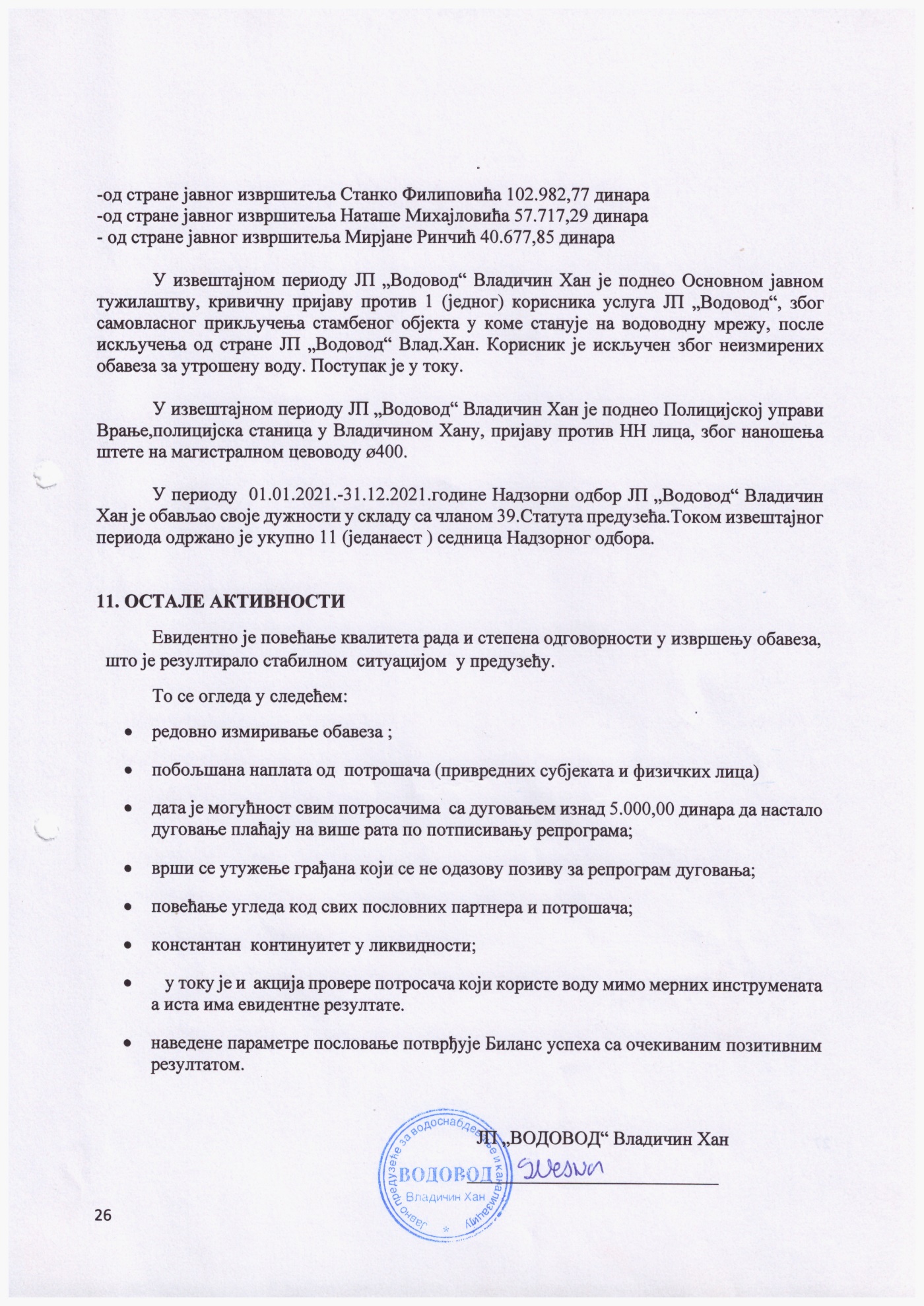 Стручна спремаБрој извршиоца  31.12.2021VII степен6VI степен6IV степен28KV           15PК1NК4УКУПНО60месецБрој анализираних узорака питке водеАнализирани узорак одговараАнализирани узорак не одговара118180218180318180418180518180618180718180818190925250101918011181801218180Укупан број анализираних узорака2242240ПречникПроценатУкупна дужина326.07%5596.94014.88%13728.2502.63%2421.7600.23%214.96313.41%12366.9759.94%9165.9801.11%1027.3904.31%3971.610015.35%14160.51108.63%7958.21250.34%317.11603.90%3595.21800.36%328.22003.94%3634.52254.22%38953006.58%60673150.50%4614001.17%1076.15002.43%2243.8Укупно100.00%92230МатеријалПроценатУкупна дужинаПВЦ26,6924611,7Поцинковна1,41293,4ПЕ58,2153688ДУКТИЛ0,37339,9ЧЕЛИК182006,9АЦЦ11,1610290,1Укупно100.00%92230Врста послаКоличинаСанирани кварови на водоводној    мрежи профила од 1˝ до Ø50086Санирани кварови на водоводној мрежи профила од 1/2˝ до 1˝168Нови прикључци, одвајање, измештање прикључка и пребацивање од стари на нови вод44Замена водомера57Искључење прикључака са водоводне  мреже због неизмирених дуговања0Отчепљивање фекалне канализације112Превоз воде	48Уградња поклопаца, штанц капе и поправка водоводних и канализационих шахти	15Укупно интервенција на водоводној и канализационој мрежи530 511Трошкови материјала за израдуУкупно 5111,929,430.00512Трошкови осталог материјалаУкупно 5123,333,080.57513Трошкови горива и енергијеУкупно 5136,849,073.07514Трошкови резервних деловаУкупно 514244,388.53515Трошкови једнократног отписаУкупно 515948,386.75520Трошкови зарада (бруто)Укупно 52048,803,102.34521Трошкови пореза и доприноса на терет послодавцаУкупно 5218,143,525.23524Тошкови накнада по  уговору о прив. и пов посл.Укупно 5241,098,273.60526Трошкови накнада члановима Надзорног  одбора 	Укупно 526875,004.00528Трошкови ангажовања радника преко Агенција 	Укупно 5283,384,761.52529Остали лични расходиУкупно 5295,559,485.80530Трошкови производних услуга	Укупно 530338,320.00531Трошкови транспортних услугаУкупно 531674,557.00532Трошкови услуга одржавања основних средставаУкупно 5323,399,659.09533Трошкови закупнина  пословног простораУкупно 533449,622.89535Трошкови рекламе и пропагандаУкупно 535118,500.00539Трошкови осталих услугаУкупно 539740,782.50540Трошкови амортизације6,122,946.92550Трошкови непроизводних услуга 	Укупно 5504,623,362.29551Трошкови репрезентацијеУкупно 551257,386.29552Трошкови премија осигурањаУкупно 552813,266.10553Трошкови платног промета 	Укупно 553269,330.02554Трошкови чланаринаУкупно 554141,513.59555Трошкови порезаУкупно 555595,451.75559Остали нематеријални трошковиУкупно 559388,287.14562Трошкови каматаУкупно 562687.72576Расходи на основу директних отписаУкупно 576494,700.86579Остали расходиУкупно 579 691,745.76592Накнадно утвђени расходи	Укупно 59213,599.97Укупно трошкови101,402,231.3001.01.2021-31.12.2021.614Приход од продаје производа и услугаУкупно 61483,645,323.67621Приходи по осн.употребе производаУкупно 6215,922,077.49640Приходи од  субвенција и дотацијаУкупно 6401,117,943.60643Приходи од субвенције локалне самоуправеУкупно 6438,000,000.00659	Остали пословни приходи наплаћена таксаУкупно 65991,745.18662Приход од каматеУкупно 6621,883,493.52669Остали финасијски приходиУкупно 66939,272.27674ВишковиУкупно 6744,014.32675Наплаћена отписана потраживања	Укупно 67523,270.96679Остали непоменути приходиУкупно 679658,326.55685Приходи од усклађивања вред. Потраж.	0Приходи од ускл.Укупно 685847,049.86Укупно приходи102,232,517.42Р.брНазивРеализација 2020Реализација 2021индекс 21/201.Расходи 94.622.187101,402,2311,0712.Приходи94.966.151102,232,5171,076   Р.Бр.Назив202020212021Индекс 21/201.вода-домаћинства  m3629.987674.6321.071.072.вода-привреда и установе m3332.829422.2481.271.273.Укупно вода m3962.8291.096.8801.141.14